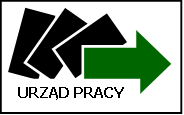     Brzeg, dnia 26.03.2024r.INFORMACJA O WYNIKACH NABORUNA WOLNE STANOWISKO URZĘDNICZEZ-ca Naczelnika Wydziału Instrumentów Rynku Pracyw Powiatowym Urzędzie Pracy w Brzeguul. Armii Krajowej 32, 49-300 BrzegInformuję, że w wyniku zakończenia procedury naboru na w/w stanowisko został wybrany Pan Marcin Bystrzycki zamieszkały w Brzegu.Uzasadnienie dokonanego wyboru:W procedurze naboru kandydat spełnił wszystkie wymagania formalne wskazane w ogłoszeniu – zarówno niezbędne jak i dodatkowe i  posiada odpowiednie kwalifikacje do zatrudnienia na stanowisku Z-cy Naczelnika Wydziału Instrumentów Rynku Pracy.Pan Marcin Bystrzycki w trakcie rozmowy kwalifikacyjnej zaprezentował wysoki poziom wiedzy dotyczący zakresu zadań realizowanych przez Wydział Instrumentów Rynku Pracy oraz Powiatowy Urząd Pracy w Brzegu.                                                                                                                    …………………………………………………………………                                                                                                                           podpis Dyrektora PUP w Brzegu